a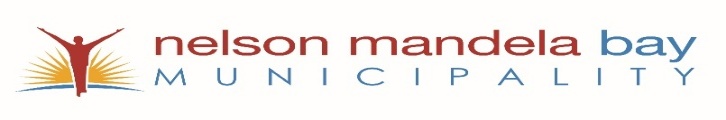 CATALYTIC PROGRAMME MATRIX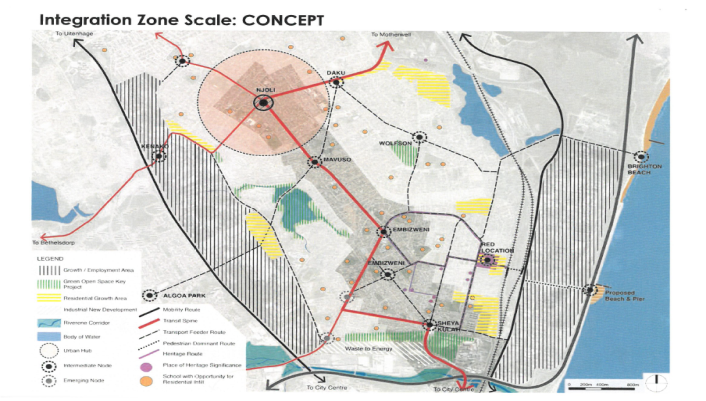 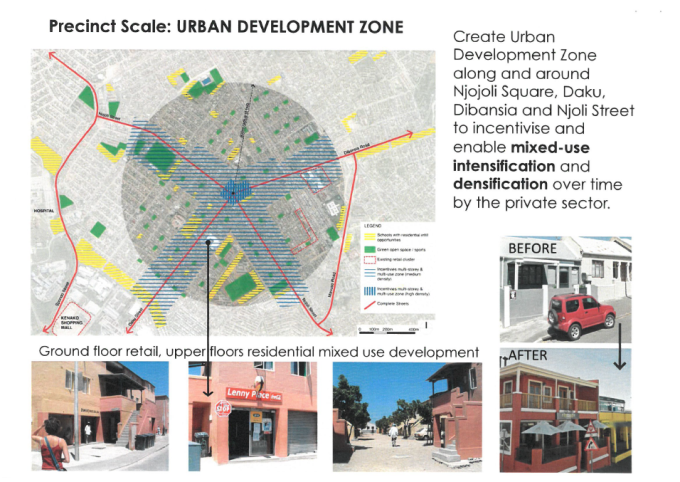 Arial view of project after 72 properties were acquired and demolished  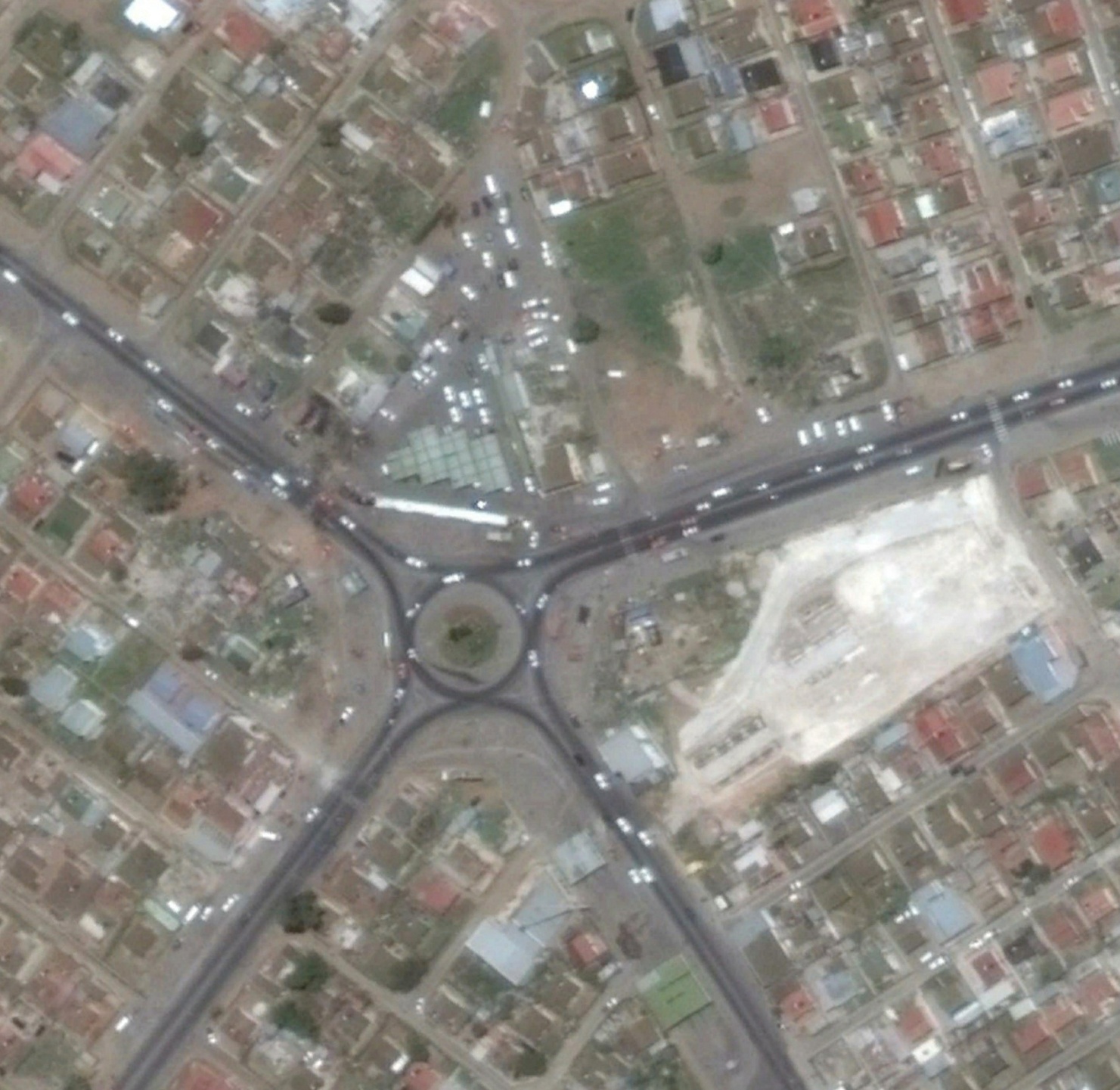 PLANNING AND MAPPING/FOOTPRINTPROJECT/PROGRAMMENjoli Square Redevelopment is a project in the Njoli Precinct Plan programme PROGRAMME MANAGER/DRIVEREDTA / Amelia BüchnerHuman Settlements / Schalk PotgieterPOLITICAL CHAMPION/REPORTINGMMCs:  EDTA, HSPROGRAMME OBJECTIVESDevelopment of a Precinct Plan for the Njoli Hub and surrounds (including major road corridors leading to Njoli Square). The objective is to facilitate the creation of an urban development zone to incentivize mixed use intensification and densification over time by the private sector.Spatial transformation of the precinctSocial transformation of the precinctIncreased opportunity for job creation Development of a tourism and cultural precinctImproved quality of life in terms of mobility, social and recreational access for the residents of the areaPROGRAMME COMPONENTS YIELD (E.G. HOUSING UNITS, POS, JOB OPPORTUNITIES)Project 1: Development of Njoli Sqaure: Reconfiguration of the junction of Njoli and Daku Roads to accommodate traffic flow through a compact four-legged intersection.Accommodation of development components on the four quadrants surrounding the intersection.Promoting pedestrian accommodation through safe and controlled crossing points.Accommodating future IPTS stations on the approaches to the intersection andAccommodating all minibus-taxi operations in one facility at or close to the existing off-street facility.Project 2:Development of a Precinct plan:Defining a vision for the areaDetailed analysis of the area (opportunities and constraints), services, facilitiesUrban design plan and development guidelines for the precinctList and locality of specific interventions and projects to be implemented.Business plan for the development conceptSPATIAL EXTENT OF PROGRAMME TO FIT URBAN NETWORK STRATEGYProject within Integration Zone 1Project central to Njoli Hub 1SECTORAL INPUTS – INTERNALSECTORAL INPUTS – INTERNALSECTORAL INPUTS – INTERNALElectricity and EnergyNo bulks needed.  Existing service will be re-aligned.  This cost will be covered by NDPG Roads and StormwaterIPTS is covering the designs and implementation of the roads and stormwater.   Roads and Stormwater to provide input / comment on design.Economic DevelopmentEnsure that the township economy is stimulated through the development ParksContribute to greening the precinct by planting trees.EnvironmentN/ATransportationIPTS is covering the designs and implementation of the roads and stormwater.   Co-ordinate the implementation.HousingN/A;  Private investors must cater for high density housing in their developmentInformal SettlementsN/ALand Use PlanningAssist for RFP for private sector investors; building plan and site development plan approval Development and SupportN/ASafety and SecurityTo take note of the development MBDAN/AOtherN/ASECTORAL INPUTS – EXTERNALSECTORAL INPUTS – EXTERNALSECTORAL INPUTS – EXTERNALPRASAInform them of the developmentTransnetN/ANMMUInform them of the developmentBusiness ChamberInform them of the developmentACSAN/ADept. Arts and CultureN/ASANRALN/ADept. of ForestryN/ADEDEAInform them of the developmentPublic WorksInform them of the developmentHuman SettlementsInform them of the developmentHDA Inform them of the development and land is being made available for housing.HeritageN/AOtherN/ACOMMUNITY INTERESTSYes, Public Participation is part of the project scopeBUDGET AND SOURCENDPG has indicated that they will consider funding the project once a breakdown of costs have been submitted.Total budget requiredR50 000 000 2017/18-2018/19R20 000 0002019/20R20 000 000Budget shortfallDepends on NDPG approval of budgetPROJECTED IMPLEMENTATION PERIOD5 yearsIDP/BEPP LINKAGE/ALIGNMENTBEPP Catalytic Project - Njoli Urban Hub Precinct LINKAGES WITH OTHER EXISTING OR FUTURE PROJECTS (E.G. ZANEMVULA PART OF GERMAN PROJECT)Physical linkage to/integration with the “Soweto and Sea Veeplaas LSDF” and Precinct Plan PROJECT/PROGRAMME PROGRESS TO DATE  The project design was approved by Council 15 December 2015.CHALLENGESThe appointment of the Consulting Consortium to continue with the project.NDPG is awaiting a detailed breakdown of the project elements with a plan from NMBM on the project before funding is approved.	IPTS is in the process of preparing this.  It should be concluded by end February 2018.The appointment of consultants to prepare the precinct plan has taken 7 months.NEXT STEPNMBM must submit a concept plan for Project 1 with a request for funding to NDPG.  IPTS is in the process of preparing this.  It should be concluded by end February 2018.The item to appoint consultants to prepare the precinct plan (project 2) will be presented to BAC on 26 Jan 2018.  If approved proceed to appoint the Consultants.RISKSLand invasion of the vacant land in and around Njoli.  Mitigation:  Keep the community informed through public participation.  Request the ward Cllr to monitor the situation on the ground.The time it is taking to resolve the appointment of the consultants. Mitigation:  alert as many senior staff as possible.The community is losing interest in the project because it to taking so long.  Mitigation:  Keep the community informed through public participation.Inflation is making the project un-affordable.  Mitigation: ensure that there is no delays in getting funding and implementing the project. Noli Square redevelopment proposal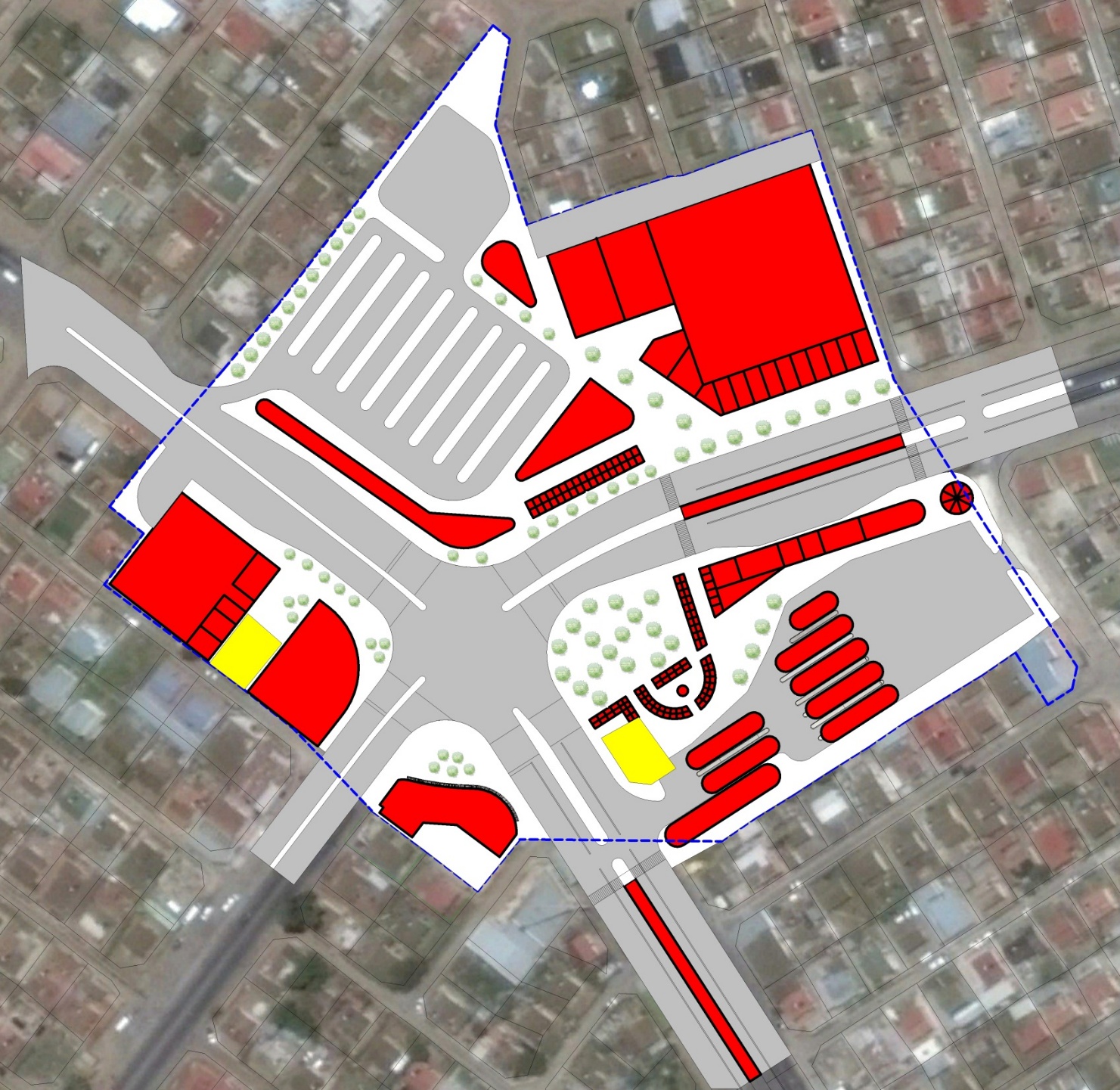 